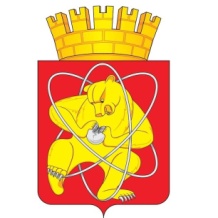 Муниципальное образование «Закрытое административно – территориальное образование Железногорск Красноярского края»СОВЕТ ДЕПУТАТОВ  ЗАТО  г. ЖЕЛЕЗНОГОРСК РЕШЕНИЕ24 февраля 2015 г.                                                                                                                54-280Рг. ЖелезногорскО внесении изменений в решение Совета депутатов ЗАТО г. Железногорск от 20.12.2007 № 36-252Р «Об утверждении Положения о регулировании трудовых отношений с руководителями муниципальных предприятий, муниципальных казенных, бюджетных и автономных учреждений ЗАТО Железногорск Красноярского края»	В  соответствии с  Федеральным законом от 25.12.2008 № 273-ФЗ «О противодействии коррупции», Федеральным законом от 03.12.2012 № 230-ФЗ «О контроле за соответствием расходов лиц, замещающих государственные должности, и иных лиц их доходам», Указом Президента Российской Федерации от 02.04.2013 № 310 «О мерах по реализации отдельных положений Федерального закона «О контроле за соответствием расходов лиц, замещающих государственные должности, и иных лиц их доходам»,  Указом Президента Российской Федерации от 08.07.2013 № 613 «Вопросы противодействия коррупции», Указом Президента Российской Федерации от 23.06.2014 № 460 «Об утверждении формы справки о доходах, расходах, об имуществе и обязательствах имущественного характера и внесении изменений в некоторые акты Президента Российской Федерации», руководствуясь Уставом ЗАТО Железногорск, Совет депутатовРЕШИЛ:1. Внести в решение Совета депутатов ЗАТО г. Железногорск от 20.12.2007 № 36-252Р «Об утверждении Положения о регулировании трудовых отношений с руководителями муниципальных предприятий, муниципальных казенных, бюджетных и автономных учреждений ЗАТО Железногорск Красноярского края» следующие изменения:1.1. В Положении о регулировании трудовых отношений с руководителями муниципальных предприятий, муниципальных казенных, бюджетных и автономных учреждений ЗАТО Железногорск Красноярского края, утвержденном решением Совета депутатов ЗАТО г.Железногорск от 20.12.2007 № 36-252Р «Об утверждении Положения о регулировании трудовых отношений с руководителями муниципальных предприятий, муниципальных казенных, бюджетных и автономных учреждений ЗАТО Железногорск Красноярского края»:1.1.1. Абзац первый пункта 2.3.7 после слов «- копии документов об образовании, о квалификации или наличии специальных знаний» дополнить словами «- сведения о своих доходах, расходах, об имуществе и обязательствах имущественного характера, а также сведения о доходах, расходах, об имуществе и обязательствах имущественного характера своих супруги (супруга) и несовершеннолетних детей по форме справки, утвержденной Указом Президента Российской Федерации от 23.06.2014 № 460»;1.1.2. В абзаце первом пункта 3.3 слова «сведения о своих доходах, об имуществе и обязательствах имущественного характера, а также о доходах, об имуществе и обязательствах имущественного характера своих супруга (супруги) и несовершеннолетних детей» заменить словами «сведения о своих доходах, расходах, об имуществе и обязательствах имущественного характера, а также о доходах, расходах, об имуществе и обязательствах имущественного характера своих супруги (супруга) и несовершеннолетних детей по форме справки, утвержденной Указом Президента Российской Федерации от 23.06.2014 № 460»;1.1.3. Абзац первый пункта 3.4 изложить в следующей редакции:«3.4. Сведения о доходах, расходах, об имуществе и обязательствах имущественного характера, представляемые руководителями муниципальных казенных, бюджетных и автономных учреждений, размещаются на официальном сайте ЗАТО Железногорск в информационно-телекоммуникационной сети Интернет»;1.1.4. В абзаце первом пункта 6.10 слова «- сведения о доходах, об имуществе и обязательствах имущественного характера кандидата, а также сведения о доходах, об имуществе и обязательствах имущественного характера его супруги (супруга) и несовершеннолетних детей» заменить словами «- сведения о доходах, расходах, об имуществе и обязательствах имущественного характера кандидата, а также сведения о доходах, расходах, об имуществе и обязательствах имущественного характера супруги (супруга) и несовершеннолетних детей кандидата по форме справки, утвержденной Указом Президента Российской Федерации от 23.06.2014 № 460».2. Контроль над выполнением настоящего решения возложить на председателя комиссии по вопросам местного самоуправления и законности А.В.Берестова.3. Настоящее решение вступает в силу после его официального опубликования. Глава ЗАТО г.Железногорск							      В.В. Медведев